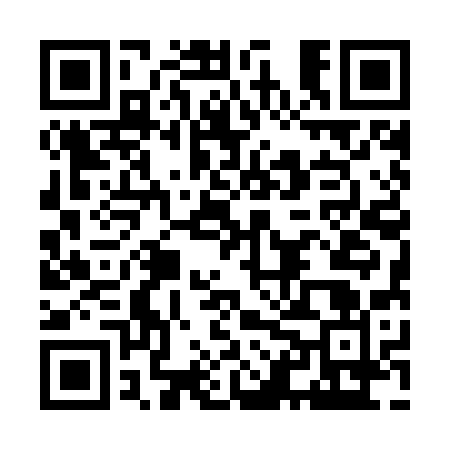 Ramadan times for Greenville, Nova Scotia, CanadaMon 11 Mar 2024 - Wed 10 Apr 2024High Latitude Method: Angle Based RulePrayer Calculation Method: Islamic Society of North AmericaAsar Calculation Method: HanafiPrayer times provided by https://www.salahtimes.comDateDayFajrSuhurSunriseDhuhrAsrIftarMaghribIsha11Mon6:246:247:431:345:387:267:268:4512Tue6:226:227:411:345:397:277:278:4613Wed6:206:207:391:335:407:297:298:4814Thu6:186:187:371:335:417:307:308:4915Fri6:166:167:351:335:427:317:318:5016Sat6:156:157:341:335:437:327:328:5217Sun6:136:137:321:325:447:347:348:5318Mon6:116:117:301:325:457:357:358:5419Tue6:096:097:281:325:467:367:368:5520Wed6:076:077:261:315:477:377:378:5721Thu6:056:057:251:315:487:387:388:5822Fri6:036:037:231:315:497:407:408:5923Sat6:016:017:211:315:507:417:419:0124Sun5:595:597:191:305:507:427:429:0225Mon5:575:577:171:305:517:437:439:0426Tue5:555:557:161:305:527:447:449:0527Wed5:535:537:141:295:537:467:469:0628Thu5:515:517:121:295:547:477:479:0829Fri5:495:497:101:295:557:487:489:0930Sat5:475:477:081:285:567:497:499:1031Sun5:455:457:061:285:577:517:519:121Mon5:435:437:051:285:577:527:529:132Tue5:415:417:031:285:587:537:539:153Wed5:395:397:011:275:597:547:549:164Thu5:375:376:591:276:007:557:559:185Fri5:355:356:581:276:017:577:579:196Sat5:335:336:561:266:027:587:589:217Sun5:315:316:541:266:027:597:599:228Mon5:295:296:521:266:038:008:009:239Tue5:275:276:501:266:048:018:019:2510Wed5:255:256:491:256:058:038:039:26